Муниципальное дошкольное образовательное учреждение детский сад № 8 «Ленок» Ярославского муниципального района Отчёт  по итогам работы методического объединениявоспитателей групп детей дошкольного возраста (3 – 4 лет) ДОО ЯМР за 2020 -2021 учебный год.2021       Целью работы районного  методического объединения воспитателей дошкольных групп детей 3-4 лет является: совершенствование качества дошкольного образования через повышение профессионального мастерства педагогов Ярославского муниципального района в вопросах воспитания и обучения детей дошкольного возраста (3 – 4 лет).     Для организации работы был определен следующий круг задач:- совершенствование педагогического мастерства на основе идей творчески работающих воспитателей;- оказание методической и практической помощи педагогам в вопросах воспитания и обучения детей дошкольного возраста (3-4 лет);- выявление и распространение передового педагогического опыта.         Деятельность МО была направлена на развитие творческой инициативы и активности педагогов, совершенствованию и повышению профессионального мастерства в вопросах воспитания и обучения детей дошкольного возраста (3 – 4 лет).       На методическом объединении педагоги делились опытом по изучению и освоению современных технологий воспитания детей младшего дошкольного возраста, а так же какие формы и методы используют в воспитательной и образовательной работе.       Работа методического объединения проходила  в дистанционном режиме на платформе ZOOM в соответствии с планом работы на 2020 – 2021 учебный год.       На заседаниях МО рассматривались и обсуждались теоретические и практические вопросы.       В течении года прошло 4 семинара.      Форма проведения:  семинар-практикум, круглый стол, мастер-класс.  Опытом работы делились, как педагоги со стажем, так и молодые педагоги. Первый семинар МО для воспитателей групп 3-4 лет состоялся 22.10.2020г. Количество участников – 22 человека.Тема: «Организация прогулки с детьми младшего дошкольного возраста» Цель: Совершенствовать педагогическое мастерство и повышать методический уровень педагогов по организации прогулок с детьми младшего дошкольного возраста.      На семинаре МО были рассмотрены вопросы:- организация наблюдений с детьми младшего дошкольного возраста,- организация игровой ситуации на прогулке,- развитие двигательной активности на прогулке,- детское экспериментирование на прогулке, - активизация словаря на прогулке,- использование дидактических игр на прогулке,- привитие трудовых навыков на прогулке. Вывод:       Прогулка  является первым и наиболее доступным средством закаливания детского организма. Она способствует повышению его выносливости и устойчивости к неблагоприятным воздействиям внешней среды, особенно к простудным заболеваниям. Правильно организованная прогулка имеет большой потенциал для всестороннего развития детей – физического, умственного, нравственного, эстетического, трудового.     Основная задача педагогической работы воспитателя на прогулке состоит в обеспечении: активной, содержательной, разнообразной, интересной для детей деятельности. Во время прогулки в полной мере реализуются воспитательно-образовательные задачи по всем направлениям. Правильно  организованная и продуманная педагогом прогулка помогает осуществлять задачи полноценного развития детей и сохранить жизнь и здоровье дошкольников.           Второй семинар МО для воспитателей групп 3-4 лет состоялся                             08.12.2020г. Количество участников – 26 человек.Тема: «Нетрадиционные техники в изобразительной деятельности  детей младшего дошкольного возраста».      Цель: Повышение профессиональной компетентности воспитателей  в области художественно – эстетического развитияНа семинаре МО были рассмотрены вопросы:Использование в работе с детьми младшего дошкольного возраста нетрадиционных техник изобразительной деятельности (рисование, лепка), таких как:  - рисование пальчиками, ладошками,- рисование мятой бумагой,- кляксография,- рисование ватными палочками – «Пуантилизм»,- флюид арт,- техника гратаж,- рисование штампами,- пластилинография.       Вывод: Изобразительная  деятельность в детском саду - это эффективное средство познания действительности. Овладение умением изображать невозможно без развития целенаправленного зрительного восприятия - наблюдения.   Каждый вид изобразительной деятельности имеет свои возможности в отображении впечатлений ребенка об окружающем мире. Изобразительная деятельность несет большое значение для обучения и воспитания детей дошкольного возраста. Она способствует формированию и развитию многих личностных качеств ребенка, ее психических и эстетических возможностей.Третий семинар МО для воспитателей групп 3-4 лет состоялся 17.02.2021г. Количество участников – 17 человек.Тема: «Использование театрализованной деятельности в развитии речи младших дошкольников».Цель: Повышение  профессиональной компетентности воспитателей в области речевого развития, через театрализованную деятельность.        На семинаре МО были рассмотрены вопросы:- организация театрализованной деятельности с детьми 3-4 лет- развитие речи дошкольников через театрализованную деятельность,- активизация речи детей младшего дошкольного возраста посредством пальчикового театра- изготовление разных видов театра из бросового материала- конкурс чтецов как инструмент развития навыков ораторского искусства у младших дошкольников и основа их подготовки к театрализованной деятельности.    Вывод: Театральное  искусство близко и понятно  детям, прежде всего, потому что в основе его лежит  игра. Театральное  искусство оказывает огромное воздействие на эмоциональный мир ребёнка, развивает его память, внимание, совершенствует речь и пластику движений, способствует раскрытию творческих способностей. Влияние  театрализованной деятельности на развитие речи неоспоримо.  С   помощью театральных игр речь ребенка становиться правильной, чистой, логичной, выразительной и богатой образными высказываниями.  Театрализованные  занятия помогают решать практически все задачи программы развития речи. Театрализованная игра  является благоприятной средой для речевого и творческого развития детей.       Театральных героев можно сделать из одноразовых бумажных тарелок, стаканчиков, ложек, вилок, палочек от мороженого, одноразовых медицинских шпателей, чашек для кофе, контейнеров киндер-сюрпризов, втулок от туалетной бумаги, а так же потребуется фломастеры, цветные карандаши, цветная бумага, цветной картон, ножницы  и клей.Четвертый семинар МО для воспитателей групп 3-4 лет состоялся 22.04.2021г. Количество участников – 16 человек.Тема: «Развитие игровой деятельности у детей 3-4 лет».Цель:  Способствовать закреплению теоретических и практических знаний и умений педагогов по руководству и развитию игровой деятельности детей младшего дошкольного возраста. На семинаре МО были рассмотрены вопросы:- использование игровых упражнений «Минутки вхождения в день»-  роль дидактической игры в формировании игровой деятельности детей 3-4 лет- использование нетрадиционного оборудования в игровой деятельности  с детьми 3-4 лет,- использование игровых технологий в работе с детьми 3-4 лет (игры Воскобоича, круги Луллия, квест-игра)Вывод: Игровая  деятельность влияет на формирование произвольности поведения и всех психических процессов - от элементарных до самых сложных. Огромное значение игры для развития всех психических процессов  и личности ребёнка в целом, даёт основание считать, что именно эта деятельность является в дошкольном возрасте ведущей. Игра  отвечает естественным потребностям ребёнка, способствует нормальному развитию познавательных процессов: восприятия, мышления, речи, памяти, воображения.  Грамотно организованная педагогом игровая деятельность оказывает влияние  на нравственное развитие личности, самооценку ребенка, ориентацию на достижение успеха, а также на усвоение норм и правил, принятых в обществе.    На МО были представлены сообщения из личного опыта работы – 31 штук;     Видеофрагментов мероприятий – 6 штук;    Мастер-классов – 2 штуки.     Все материалы педагогов были практически значимы. Каждое выступление педагогов сопровождалось презентацией, а так же фото и видео фрагментами.       Проведение МО в дистанционной форме на платформе  ZOOM значительно расширило возможность участия педагогов ОУ ЯМР в семинарах.     Мониторинг посещаемости педагогами ОУ ЯМР методического объединения в МДОУ № 8 «Ленок» ЯМР показал:  на  МО в 2020 – 2021 учебном году  выступили – 39 педагогов из 16 ОУ ЯМР:МДОУ № 1 «Красная шапочка» ЯМРМДОУ № 2 «Солнышко» ЯМРМДОУ № 3 «Ивушка» ЯМРМДОУ № 8 «Ленок» ЯМРМДОУ № 15 «Аленушка» ЯМРМДОУ № 16 «Ягодка» ЯМРМДОУ № 18 «Теремок» ЯМРМДОУ № 19 «Березка» ЯМРМДОУ № 21 «Ласточка» ЯМРМДОУ № 27 «Светлячок» ЯМРМДОУ № 36 «Золотой петушок» ЯМРМДОУ № 42 «Родничок»  ЯМРМОУ СШ  пос. Ярославка ЯМРМОУ «Пестрецовская ОШ» ЯМРМОУ Спасская СШ ЯМРМОУ Леснополянская НШ им. К.Д. Ушинского ЯМРАнализируя работу педагогов методического объединения за 2020 -2021 учебный год, можно отметить, что педагоги ЯМР знают возрастные  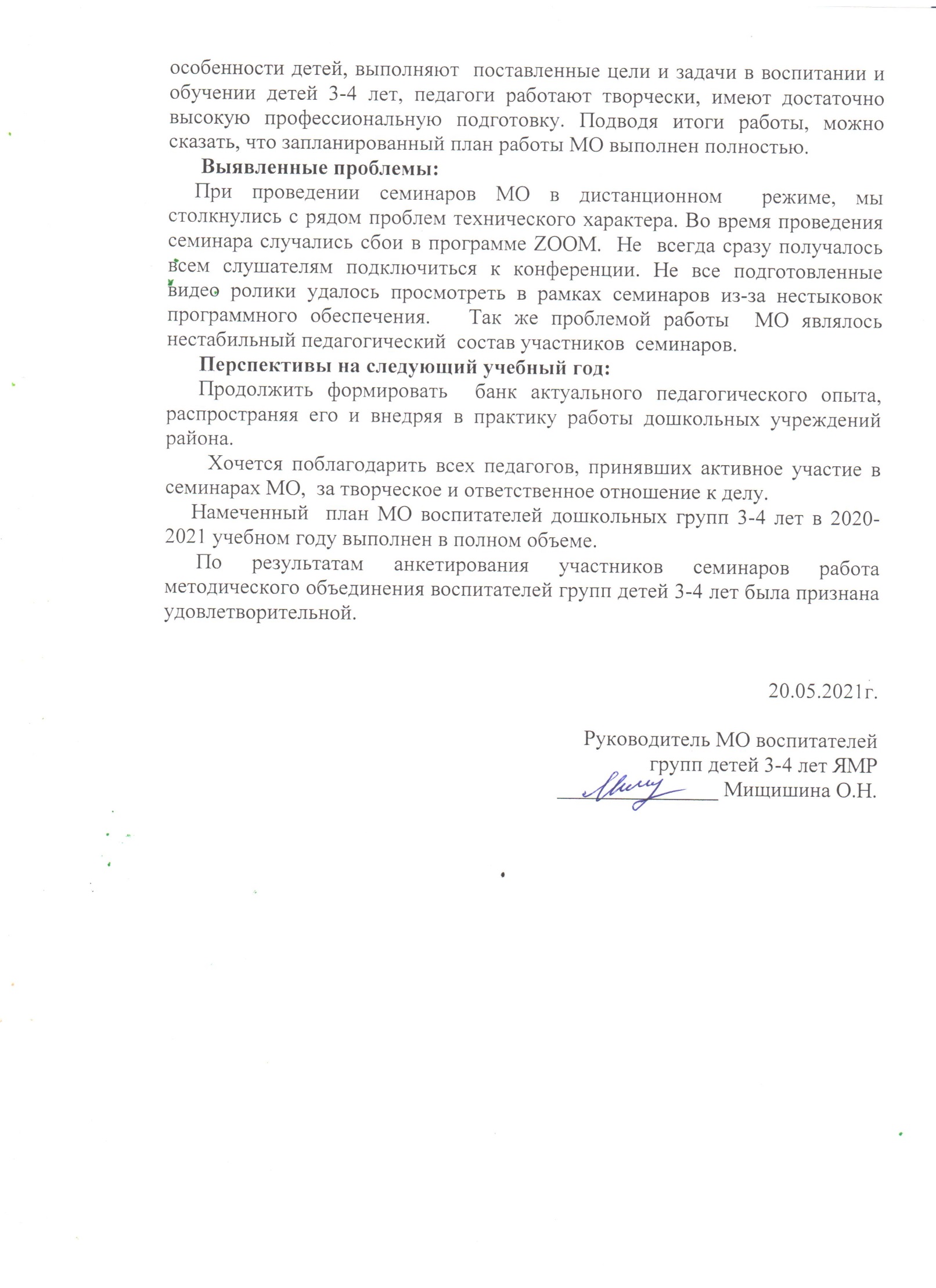 